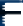 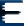 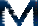 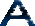 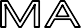 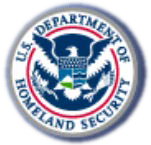 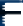 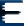 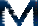 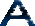 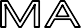 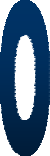 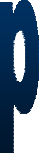 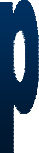 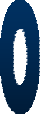 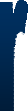 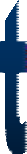 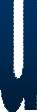 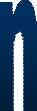 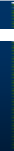 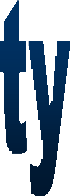 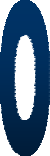 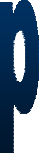 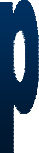 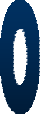 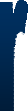 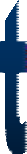 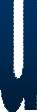 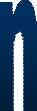 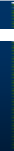 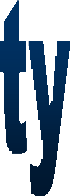 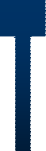 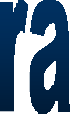 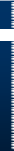 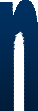 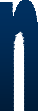 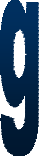 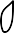 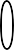 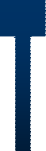 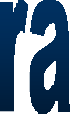 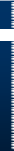 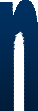 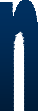 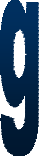 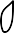 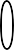 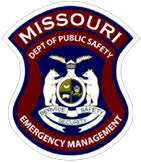 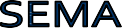 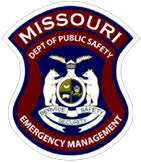 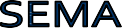 Class Title:MGT383 Emergency Operations Plans for Rural JurisdictionsMGT383 Emergency Operations Plans for Rural JurisdictionsMGT383 Emergency Operations Plans for Rural JurisdictionsClass Date:August 16, 2019August 16, 2019August 16, 2019Sponsor(s):Missouri State Emergency Management Agency, Rural Domestic Preparedness Consortium (RDPC)Missouri State Emergency Management Agency, Rural Domestic Preparedness Consortium (RDPC)Missouri State Emergency Management Agency, Rural Domestic Preparedness Consortium (RDPC)Course Description:This 8-hour planning and management-level course is designed to provide rural first responders with the knowledge and skills to develop an emergency operations plan (EOP) for their local jurisdiction or region. Participants are provided with knowledge on the planning process, the different types of emergency operations plan formats, and the components of each. Participants engage in scenarios that are designed to reinforce the lessons learned and to enable them to determine the best format for their particular jurisdiction and to organize the various planning components into an EOP. Prerequisites: Must be a US citizen. Recommended courses: Completion of IS100, IS200, IS700, IS800, IS235 independent study courses. These courses can be completed online at http://training.fema.gov/IS/ . This 8-hour planning and management-level course is designed to provide rural first responders with the knowledge and skills to develop an emergency operations plan (EOP) for their local jurisdiction or region. Participants are provided with knowledge on the planning process, the different types of emergency operations plan formats, and the components of each. Participants engage in scenarios that are designed to reinforce the lessons learned and to enable them to determine the best format for their particular jurisdiction and to organize the various planning components into an EOP. Prerequisites: Must be a US citizen. Recommended courses: Completion of IS100, IS200, IS700, IS800, IS235 independent study courses. These courses can be completed online at http://training.fema.gov/IS/ . This 8-hour planning and management-level course is designed to provide rural first responders with the knowledge and skills to develop an emergency operations plan (EOP) for their local jurisdiction or region. Participants are provided with knowledge on the planning process, the different types of emergency operations plan formats, and the components of each. Participants engage in scenarios that are designed to reinforce the lessons learned and to enable them to determine the best format for their particular jurisdiction and to organize the various planning components into an EOP. Prerequisites: Must be a US citizen. Recommended courses: Completion of IS100, IS200, IS700, IS800, IS235 independent study courses. These courses can be completed online at http://training.fema.gov/IS/ . Target Audience:Public Health, Medical (Hospital), Law Enforcement, Government Administrative, Fire, and Emergency ManagementPublic Health, Medical (Hospital), Law Enforcement, Government Administrative, Fire, and Emergency ManagementPublic Health, Medical (Hospital), Law Enforcement, Government Administrative, Fire, and Emergency ManagementLocation:Three Rivers College 2080 Three Rivers Blvd
Plaster Bldg Rm108
Poplar Bluff, MO 63901 Three Rivers College 2080 Three Rivers Blvd
Plaster Bldg Rm108
Poplar Bluff, MO 63901 Three Rivers College 2080 Three Rivers Blvd
Plaster Bldg Rm108
Poplar Bluff, MO 63901 Class Limit:404040Enroll online at:https://www.sematraining.com/courses/259/offerings/7475https://www.sematraining.com/courses/259/offerings/7475https://www.sematraining.com/courses/259/offerings/7475For Issues or Questions Enrolling Contact:For Issues or Questions Enrolling Contact:Laura Norris, State Training OfficerPO Box 116Jefferson City, MO  65102Phone:  (573) 522-4098          Fax:  (573) 526-9262Laura Norris, State Training OfficerPO Box 116Jefferson City, MO  65102Phone:  (573) 522-4098          Fax:  (573) 526-9262If you need assistance or special accommodations for this training, please contact Laura Norris at (573) 522-4098, Laura.Norris@sema.dps.mo.gov or June Simonton at (573) 526-9121, June.Simonton@sema.dps.mo.gov prior to the training date.If you need assistance or special accommodations for this training, please contact Laura Norris at (573) 522-4098, Laura.Norris@sema.dps.mo.gov or June Simonton at (573) 526-9121, June.Simonton@sema.dps.mo.gov prior to the training date.If you need assistance or special accommodations for this training, please contact Laura Norris at (573) 522-4098, Laura.Norris@sema.dps.mo.gov or June Simonton at (573) 526-9121, June.Simonton@sema.dps.mo.gov prior to the training date.If you need assistance or special accommodations for this training, please contact Laura Norris at (573) 522-4098, Laura.Norris@sema.dps.mo.gov or June Simonton at (573) 526-9121, June.Simonton@sema.dps.mo.gov prior to the training date.